AUSSCHREIBUNG GYMKHANA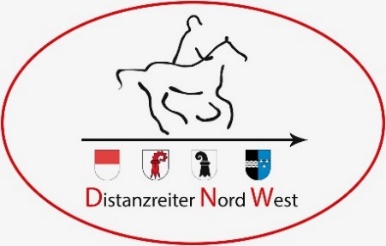 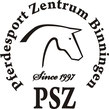 Sonntag, 5. September 2021Nennschluss:  9. Aug. 2021zählt zum PNW Gymkhana Cup 2021Organisation: Distanzreiter Nordwest DNW im Pferdesportzentrum PSZ BinningenMeldung an: Esty H. Geissmann, Heuwinkelstrasse 18, 4123 Allschwil, esty.az.johnny@gmail.com / Info, Abmeldungen +4176-544-0802Es werden Geschicklichkeit, Gehorsam und Rittigkeit gefordert. Ein Pferd/Pony darf 2x pro Prüfung geritten werden (von zwei verschiedenen Reitern), insgesamt 3x total. Ein Reiter kann 2x mit verschiedenen Pferden starten.Die Prüfung findet im Pferdesportzentrum PSZ Binningen statt; bei schönem Wetter auf dem Aussenplatz (28x41 m), bei Regen in der Halle (22x42 m). Teilnehmerzahl bechränkt. (Mitglieder DNW und Reiter des PSZ haben Vorrang) Nenngeld:  CHF 30 für Mitglieder des DNW/PSZ Reiter, CHF 35 für alle andern. Plaketten, Flots und Naturalpreise. Einzahlung bis 9. Aug. 2021 auf PC-40-160813-4, IBAN CH51 0900 0000 4016 0813 4, Esty H. Geissmann-Saenger, 4123 Allschwil  (Vermerk: Gymkhana + Name Pferd/Reiter)Nennung zählt erst bei Eingang des Nenngeldes! Bei Einzahlung am Postschalter muss CHF 5 mehr bezahlt werden!Pferde müssen gegen Skalma geimpft sein – Reiterbrevet nicht erforderlich –  Das Tragen eines Reithelms ist obligatorisch. Jegliche Versicherung ist Sache der Teilnehmer, für Unfälle wird nicht gehaftet. Kategorie 1, Stufe I:	Kinder / Junioren bis Jahrgang 2005 (und jünger); 	Kategorie 2, Stufe II:	Erwachsene Die beiden Kategorien finden zusammen statt, aber mit separater Wertung (eine Wertung für Jugendliche, eine für Erwachsene), damit Pferde und Ponys, die in beiden Kategorien starten, nicht stundenlange Wartezeiten zwischen ihren Starts haben. Auszug aus dem Reglement: 3.1.3 Anzug Reithosen mit Reitstiefeln oder Bottinen mit Minichaps/Stiefeletten, Jodhpurs mit Bottinen, Westernreitweise wahlweise Reithosen, Jeans mit oder ohne Chaps, Stiefeln/Boots oder Bottinen, generell keine Wanderschuhe/Trekkingschuhe. Oberteil mit mindestens 1/4 Ärmeln, Dreipunkt-Reithelm (Westernreitweise gemäss SWRA mit Helmschale, ohne Sporen), Peitsche bis maximal 120 cm Länge, Sporen sind sowohl auf dem Abreitplatz wie auch im Parcours verboten ...3.2.2 Sattlung und Zäumung Sattlung und korrekte Zäumung (einfache Trensenzäumungen, normale Stange, einfach- oder doppelt gebrochene Trense oder gebisslose Zäumung, kein mechanisches Hackamore, keine Kandaren, Stangen oder gebrochene Trensen mit Anzügen/Hebelwirkung, keine Knotenhalfter). Als Hilfszügel ist nur gleitendes Martingal erlaubt, keine Ausbinder, keine „Kopfhoch-Zügel“. Schutzmaterialien sind erlaubt …********************************************************************************************ANMELDUNG: Pferd Name/Farbe/Geschlecht/Alter/Rasse:  ________________________________________________________________Reiter:    Name/Vorname/Adresse:  ________________________________________________________________Phone__________________________  E-Mail ___________________________Verein _______________________________________Kategorie:   ______________ Datum, Unterschrift ________________________________________________Teilnahme an DNW Kursen und Prüfungen immer implizit auf eigene Verantwortung und eigenes Risiko!Die DNW übernehmen keine Haftung für Unfälle, Krankheiten oder Schäden, welche Reiter, Besitzer oder Pferde treffen könnten. Sie übernehmen auch Drittpersonen gegenüber, ausser der gesetzlichen Haftpflicht, keine Haftung für Diebstahl, Unfall oder Sachschaden.  